КОНКУРСИ, СТИПЕНДИИ, СТАЖОВЕКонкурс за стипендии „Пфорцхаймер“ за утвърдени български учениКонкурсът е към програма Advanced Academia на Центъра за академични изследвания в областта на хуманитарните и социалните наукиPFORZHEIMER SENIOR FELLOWSHIPS IN ADVANCED ACADEMIA PROGRAMОснован през 2000 г. с подкрепата на европейски научни институции, Центърът за академични изследвания (ЦАИ) / Centre for Advanced Study Sofia (CAS) е независима научна организация със силна международна и интердисциплинарна ориентация, чиято основна цел е подпомагането и развитието на социалните науки и хуманитаристиката в България и региона като осигурява институционални и финансови ресурси за професионалната и академична квалификация, израстването и пълноценната реализация на млади и утвърдени учени от тези научни полета.ЗА ПРОГРАМАТА:Стипендиантската програма има за цел насърчаването на научните изследвания на най-високо ниво, техния международен трансфер, академичен и обществен резонанс. Стипендиите са предназначени за утвърдени български учени от областта на хуманитарните и социалните науки. Дисциплинарни, методологически и тематични ограничения по отношение на проектните предложения не са приложими. Решаващи за селекцията са академичните качества на кандидата и на проекта.Стипендиантите ще имат достъп до електронни и библиотечни ресурси и ще бъдат пълноценно интегрирани в редовните изследователски семинари и дискусии по текущите програми на Центъра за академични изследвания.ЗА СТИПЕНДИИТЕ „ПФОРЦХАЙМЕР“:Стипендиите за утвърдени български учени (Pforzheimer Senior Fellowships) се финансират и носят името на американския филантроп г-н Карл X. Пфорцхаймер III, библиофил и спомоществовател на Центъра за академични изследвания София. Центърът предоставя:Три 5-месечни стипендии на утвърдени български изследователи и преподаватели в размер на 1000 евро месечно;Стипендията се предоставя за периода от 1 октомври 2023 до 28 февруари 2024 г. или от 1 март до 31 юли 2024 г.За периода на стипендията одобрените кандидати следва да са свободни от преподаване и административни ангажименти и да се посветят изцяло на предложеното от тях изследване.УСЛОВИЯ ЗА УЧАСТИЕ:Кандидатите да са български граждани и да имат защитена докторска дисертация;Да са доценти или професори с научен стаж над 12 години след защита на докторската дисертация;Да имат публикувани поне две авторски монографии;Да владеят отлично английски език;Наличието на международен опит и публикации в престижни научни издания са предимство.РАБОТЕН ЕЗИК:Като международна организация с участие на учени от чужбина Центърът провежда основната част от научната си дейност на английски език. Доброто му владеене е съществена предпоставка за успешната комуникация между участниците в програмата и в провежданите семинари и дискусии. По тези причини избираеми са единствено кандидати с добро владеене на английски език.КАНДИДАТСТВАНЕ:Документите за кандидатстване:Формуляр за кандидатстване;Насоки при изготвянето на изследователския проект;Checklist.Те трябва да бъдат попълнени на английски език. Изпращат се по електронна поща на адрес: dimov@cas.bg с тема на съобщението: Advanced Academia Fellowship.КРИТЕРИИ ЗА ОЦЕНКА:високо качество на академичното портфолио и публикациите на кандидата;участие в международни проекти;оригинален и иновативен изследователски проект със съществен принос;предимство имат проекти с интердисциплинарен и/или сравнителен подход.СЕЛЕКЦИЯ:Изборът на стипендиантите на Центъра се осъществява от международен Академичен съвет въз основа на постиженията на кандидата и качеството на проекта. Най-високо оценените кандидати ще бъдат поканени за интервю през втората половина на юни 2023 г. Окончателните резултати ще бъдат оповестени през месец юли чрез електронни съобщения и на сайта на Центъра.Академичният съвет си запазва правото в случай на равностойни кандидатури да даде предимство на кандидати, които не са били стипендианти в предходните пет години. Центърът не се ангажира да оповестява коментарите и оценките от селекцията.Още информация ТУК Краен срок за подаване на документите: 31 март 2023 г.Стипендии за млади български учени в областта на хуманитарните наукиКонкурс по програма за стипендии и академичен обмен за млади български учени и дейности на българската научна диаспора в областта на хуманитарните и социалните науки Advanced academiaПрограмата се подпомага от:Министерството на образованието и науката на Република България иДържавния секретариат за образование, научни изследвания и иновации на Конфедерация Швейцарияв резултат на сключен Меморандум за разбирателство между двете министерства, който се изпълнява от Център за академични изследвания София (CAS).Основан през 2000 г. с подкрепата на европейски научни институции, Центърът за академични изследвания (ЦАИ) / Centre for Advanced Study Sofia (CAS) е независима научна организация със силна международна и интердисциплинарна ориентация, чиято основна цел е подпомагането и развитието на социалните науки и хуманитаристиката в България и региона като осигурява институционални и финансови ресурси за професионалната и академична квалификация, израстването и пълноценната реализация на млади и утвърдени учени от тези научни полета.ОПИСАНИЕ НА ПРОГРАМАТА:Стипендиантската програма има за цел насърчаване на научните изследвания на най-високо ниво и международния трансфер на знания, повишаване на квалификацията и подпомагане на кариерното развитие на младите български учени в областта на хуманитарните и социалните науки.Дисциплинарни, методологически и тематични ограничения по отношение на проектните предложения няма да бъдат прилагани. Решаващи за селекцията са единствено потенциалът на кандидата и качеството на проекта.Стипендиантите ще имат достъп до електронни и библиотечни ресурси и ще бъдат пълноценно интегрирани в редовните изследователски семинари и дискусии по текущите програми на Центъра за академични изследвания.ЩЕ БЪДАТ ПРЕДОСТАВЕНИ:Пет 9-месечни стипендии за млади български изследователи и преподаватели в размер на 800 евро месечно;от които 1-месечен престой в научно-изследователска институция в чужбина/Европа.Стипендията се предоставя за академичната 2023-2024 година: от 1 октомври 2023 до 30 юни 2024 г.Очаква се за периода на стипендията одобрените кандидати да се посветят изцяло на заявеното изследване.УСЛОВИЯ ЗА УЧАСТИЕ:Изискване пред кандидатите е да са български граждани и да имат защитена докторска дисертация;Да са млади учени: постдокторанти, асистенти, научни сътрудници или доценти със стаж до 12 години след защита на дисертация;Отлично владеене на английски език;Наличието на международен опит и публикации в престижни научни издания са предимство.РАБОТЕН ЕЗИК:Като международна научна организация CAS провежда основната част от научната си дейност на английски език. Доброто му владеене е съществена предпоставка за успешното интегриране на стипендианта в съществуващите вече изследователски екипи и провежданите от тях семинари и дискусии. По тези причини единствено кандидатите с добро владеене на езика ще бъдат вземани предвид при селекцията.КАНДИДАТСТВАНЕ:Документите за кандидатстване:Формуляр за кандидатстване;Насоки при изготвянето на изследователския проект;Формуляр за препоръка;Checklist.За млади учени (до 12 години след защита на докторска степен): две препоръки от учени, запознати с академичната дейност на кандидата, трябва да се изпратят директно до CAS, за предпочитане по имейл. Изключения от 12-годишния период се допускат, когато има надлежно документирани уважителни причини (отпуск по майчинство, отпуск по болест, военна служба и т.н.).Документите трябва да бъдат на английски език. Изпращат се по електронна поща на адрес:  dimov@cas.bg с тема на съобщението: Advanced Academia Fellowship.КРИТЕРИИ ЗА ОЦЕНКА:високо качество на академичното портфолио и публикациите на кандидата, участие в международни проекти;оригинален и иновативен изследователски проект със съществен принос;предимство ще се дава на проекти с интердисциплинарен и/или сравнителен подход.СЕЛЕКЦИЯ:Подборът на кандидатите се осъществява от международния Академичен съвет на CAS, въз основа на опита на кандидата и качеството на проекта. Най-високо оценените кандидати ще бъдат поканени за интервю в края на месец юни 2023 г. Резултатите ще бъдат обявени през юли месец 2023 г. чрез електронни съобщения и на сайта на CAS.Академичният съвет си запазва правото в случай на равностойни кандидатури да даде предимство на кандидати, които не са били стипендианти в предходните три години или не са получавали многократно стипендии от CAS. CAS не поема ангажимент да оповестява коментарите и оценките от селекцията.Още информация ТУККраен срок за подаване на документите: 31 март 2023 г.Стипендии „France Excellence“Стипендиите „France Excellence“ се отпускат всяка година от Френския институт в България. Те са за дипломантски програми на френски и английски език на нива бакалавър (L1), магистратура, докторантура под двойно научно ръководство (cotutelle), докторантура под съвместно научно ръководство (codirection internationale) както и за научен престой на високо ниво. Стипендиите на френското правителство се предоставят на кандидати, които отговарят на следните условия: да са български граждани или постоянно пребиваващи в България от 3 години; възраст: да са пълнолетни за ниво Бакалавър (L1), до 35 години за ниво магистратура, 40 години за докторантура под двойно и съвместно научно ръководство, както и за докторанти, зачислени в български ВУЗ; да са редовно записани в българско висше учебно заведение или да притежават българска диплома бакалавър, магистър или доктор; за младите изследователи – да са на щат в български университет или център за научни изследвания; за утвърдените изследователи – да са на щат в български университет или център за научни изследвания като преподавател или изследовател. Може да кандидатствате през сайта и да разгледате какви са нужните документи. Пълна информация вижте тук. Краен срок: 28 април 2023 г.Национална стипендиантска програма "За жените в науката“Започна кандидатстването за 13-ото издание на Националната стипендиантска програма "За жените в науката“ в България. Реномираният конкурс ще отличи трите най-талантливи жени учени в България в сферата на природните науки със стипендия от по 5000 евро. До 31 март 2023 г. жени учени от цялата страна могат да подадат своята кандидатура по програмата, която трябва да включва авторска научна идея. Освен финансов стимул за научните таланти на България, наградите "За жените в науката“ целят също да насърчат развитието на научноизследователската дейност в страната и да привлекат повече млади дами у нас да изберат кариера в сферата на науката. За стипендиантската програма за 2022 – 2023 г. могат да кандидатстват дами учени от цяла България. Необходимо е те да бъдат на възраст до 35 години, да са докторанти или вече да са защитили докторска степен, да се занимават с изследвания в сферата на природните науки и да разработят свой иновативен научен проект с потенциално национално или глобално значение. Подробна информация за конкурса е достъпна на официалния сайт на програмата: www.zajenitevnaukata.bg. Кандидатите трябва да изпратят своите заявления и документи за участие по електронен път на: unesco-bg@mfa.bg с копие до stanislava.nishkova@mfa.bg и forwomeninscience.adba@loreal.com. Крайният срок за изпращане на кандидатурите е 23:59 ч. на 31 март 2023 г.Scholarship to study a MasterEducations.com is granting a postgraduate scholarship of up to €5000 to worldwide students planning a master’s degree abroad at a European university or graduate school for the Fall semester of 2023.Eligible candidatesmust have applied (or will apply) to a university or graduate school within Europe;must have applied (or will apply) for a master's-level degree starting in the Fall 2023;the degree programme must take place within Europe or online via distance learning from a European institute;must hold a valid undergraduate (bachelor's) degree;must hold or be eligible to apply for a relevant study visa (if applicable);must be studying abroad in a country that you are not a citizen of or currently reside in (unless currently studying abroad). How to applyfill in a short formsubmit a short essay (400-500 words) on the question "Why did you choose your study abroad country, and how will it help you grow as a globally-minded leader?"selected finalists, will be asked to supply further documentation to further prove their eligibility.More information:  HERE  Deadline: 15 May 2023 at 12:00 CEST. Bogliasco Fellowships ProgrammeFellowships are awarded, without regard to nationality, to qualified persons doing both advanced creative and scholarly work in the following disciplines: archaeology, architecture, classics, dance, film/video, history, landscape architecture, literature, music, philosophy, theatre, visual arts  without regard to nationality, age, race, or gender.In the Arts, the study centre welcomes persons doing both creative and scholarly work (such as art history, musicology, film criticism and so on). With respect to music and theatre, the centre does not have rehearsal studio space for persons wishing to work extensively in performance. However, since 2013, the Bogliasco Foundation has a brand-new, state-of-the-art 365 sq ft dance studio, including a sprung floor with marley surface, mirrors, portable barres, and audio-video projection and recording capabilities.Each year approximately 50 fellowships or residencies are awarded. Their duration of the residency at the Bogliasco Study Center is 32 or 33 days and are scheduled during the two semesters of the academic year:Fall (mid-September to the third week of December) and Spring (Early January to the third week of May).During their stay at the Centre, fellows and accompanying spouses/companions are provided with accommodation and subsistence.Who can apply- gifted individuals working in all the disciplines of the Arts and Humanities without regard to nationality, age, race, religion or gender;- should demonstrate significant achievement in their disciplines, commensurate with their age and experience;- accomplished artists and scholars who have a clear track record of achievements.Students who are enrolled in a degree-granting program at the time of the application are not eligible.How to applyThe following documents, which may be submitted in English, Italian, French or Spanish, will be required.- a completed application form;- three letters of reference, which must be uploaded directly by the referees and received by the application deadline;- a short-form curriculum vitae, no more than three pages in length;- one-page description of the project that the applicant would pursue during her/his stay at the Bogliasco Study Center;- three samples of the applicant’s work that has been published, performed, exhibited, or otherwise publicly presented during the last five years;- a $30 application fee.Financial supportBogliasco Fellowships include full room and board, plus the use of a private studio. The cost of transportation to and from the Bogliasco Study Center is the responsibility of Fellows and their accompanying spouses/partners.Find out how to apply here: http://www.bfny.org/en/applyDeadlines; applications for both the Fall 2023 and Spring 2024 residencies must be submitted by 1 March 2023.INSAIT PhD fellowshipsThe Institute for Computer Science, Artificial Intelligence and Technology (INSAIT) provides talented individuals the unique opportunity to engage in world-class research with the goal of becoming independent scientists and technology leaders.Students receive full 5-year PhD fellowships at 36,000 € per year and are mentored by world-class professors.Who can apply?INSAIT will consider students who have obtained a B.Sc. or an M.Sc. degree by the time they start in INSAIT’s doctoral program. Thus, students who are currently completing or have completed these degrees (e.g., last year B.Sc. or M.Sc. graduates) are eligible to be considered for the INSAIT doctoral program. INSAIT is generally interested in students who are enrolled or have completed B.Sc./M.Sc. degrees in the areas of computer science, data science, mathematics, physics, statistics, or electrical engineering.How to apply?Please submit your application at the recruitee link. You will need to prepare the following documents (please note all documents must be either issued or translated in English):Curriculum Vitae (CV) – you must present a CV with the universities you attended, acquired professional experience and achievements.Degree certificates – official copies of your diplomas (Bachelors, Masters), if you have graduated.University transcripts – official copies of your university transcripts (Bachelors, Masters), listing all course work, academic hours and grades.Recommendation letters (optional) – submit two letters of recommendation attesting to your academic and scientific achievements relevant to your doctorate application. Your letters should contain the full contact details of the recommender.Passport or ID – copies of your passport or ID with your personal details should be attached.Motivation Letter – the candidate should clearly articulate why they would like to pursue a PhD at INSAIT.English Language Proficiency – the applicant is expected to have a strong command of the English language. If available, a copy of the formal certificate (TOEFL, Cambridge, IELTS, etc.) should be provided.How will the application be assessed?The main criteria in evaluating incoming applicants are the relevant qualifications as presented in the application process – quality of the course work and respective grades, extra-curricular achievements, motivation, recommendations, etc.Successful candidates will be invited for a technical interview conducted by the particular faculty (or several faculty) interested in the candidate. Once admitted, candidates can expect to start in the doctoral program as soon as possible. Please note that possible visa applications and issuing of work permits may cause delays in certain cases.All admitted candidates will receive a full doctoral fellowship. The fellowship amounts to  36,000 EUR / year with a flat income tax of 10%. The goal of this competitive fellowship is to empower a doctoral student to fully engage in world-class research. Doctoral fellowships are also available from big-tech companies such as DeepMind and Amazon Web Services.More information and application HEREDeadline for application: all year round Стаж в международната компания OnsitesМеждународната компания Onsites, свързана с предлагането на решения в уеб пространството, търси стажант „Маркетинг на съдържанието“. Стажантът ще създава висококачествено съдържание за уеб порталите на компанията, ще пише статии, ще проучва нови теми и разработки в различни области, ще управлява съдържание. Програмата е платена, като стажантът може да се възползва от хибридна форма на работа. Нужно е кандидатите да са на възраст под 25 години, да са в трета или четвърта година на бакалавърско обучение или да учат магистърска степен, да владеят отлично английски език, да работят добре в екип. Кандидатствайте тук.Краен срок: не е посоченСтаж в „Райфайзенбанк”„Райфайзенбанк” търси стажант в Микробизнес Академия - София. Нужно е кандидатите да са студенти (икономическа специалност се счита за предимство), търсещи развитие в сферата на счетоводството и финансите, да имат добро ниво на владеене на английски език, да са отговорни, енергични и с желание да натрупат познания в банковата сфера. Компанията предлага отлични възможности за професионално и кариерно развитие в една от водещите банки в България, 6-месечен платен стаж, брутно месечно възнаграждение 1000 лв. за 8-часов работен ден, разнообразни възможности за учене и усъвършенстване на знанията и уменията, динамична и предизвикателна работа, допълнително здравно осигуряване, застраховка Живот/Злополука, ваучери за храна, преференциални условия при ползване на банкови услуги и продукти. Може да кандидатствате оттук.Краен срок: не е посоченСтажантска програма на „Немечек“ БългарияКомпанията за разработването на софтуерни решения „Немечек“ България търси да назначи стажанти. Свободни места в обучителната програма има за System Administrator, QA Intern, IT Recruiter, Full Stack Java Developer, C++ Developer, Technical Support и др. По време на стажантската програма, студентите ще могат да комбинират стажа с лекциите в университета; ще работят с утвърдени професионалисти; ще натрупат опит в софтуерна компания с 22-годишна история; ще получават възнаграждение и социални придобивки; ще стажуват между 3 и 6 месеца; ще имат възможност за дългосрочна работа в „Немечек“ България. Повече информация и начин на кандидатстване може да намерите тук.Краен срок: не е посоченСтажантска програма на банка ДСКБанка ДСК обява своята стажантска програма „Старт в кариерата“. Стажът е платен за студенти до 6 месеца, независимо от формата им на обучение. В това число учащи във висши учебни заведения в чужбина, студенти трети и четвърти курс от бакалавърската си степен на образование, студенти в процес на придобиване на магистърска степен, студенти, които са се дипломирали в същата година. Освен в областта на финансите и банковите операции, ДСК дава възможност за развитие на кадри в областта на ИТ, право, маркетинг, човешки ресурси, и други. Пълна информация и свободните позиции може да видите тук.Краен срок: не е посочен Обучение и стаж за програмистиБългарската софтуерна фирма TelebidPro предлага обучение и стаж за програмисти. Ако сте мотивирани да се учите, ако се интересувате от технологиите Python, JavaScript, Node.js, PostgreSQL, Redis, Perl, HTML5, Linux, AWS и имате желание да се развивате като програмист, компанията предлага възможности за тренинг, платен стаж и работа с гъвкаво работно време – 4, 6 или 8 часа, като за студенти това е изцяло съобразено и с програмата в университета. За да станете стажант е необходимо да сте първа или втора година в университета, за предпочитане да следвате в областта на компютърните науки или свързано с тях образование, познаване на основните принципи в програмирането, английски език на работно ниво, желание за учене и развитие. За предимства се считат познаване на MySQL или PostgreSQL, работа под Linux и познаване на HTML, CSS. Компанията предлага обучение, стаж и възможност за работа на половин или пълен работен ден след края на стажа, приятна и приятелска работна среда в екип от млади професионалисти, работно време съобразено с часове, лекции и упражнения. Фирмата ще се свърже само с предварително одобрените кандидати. Може да кандидатствате оттук.Краен срок: не е посоченСтаж в „Уникредит Булбанк“„Уникредит Булбанк“ търси стажант в сектор „Банкиране на дребно“ за офис в София. Стажантската програма има за цел да подаде ръка на студентите и наскоро завършилите специалисти, като ги запознае с основните дейности от работата в банковата сфера и съчетае обучението с реалните работни предизвикателства в екипа на водеща финансова институция. Стажантът ще трябва да подпомага извършването на продажби и обслужването на клиенти във филиала, ще подпомага стимулирането на клиентския интерес към продукти и услугите на банката, ще научи да работи с клиенти, как се водят преговори с клиенти - на живо и по телефон и други. Нужно е кандидатите да са завършили или в процес на завършване на висше образование; желаят да съчетаят теоретичното си обучение с реалните предизвикателства, които поднася работата; владеят английски език; с отлична компютърна грамотност – MS Office - Word, Excel, PowerPoint; динамична, инициативна и организирана личност; с много добри комуникативни и организационни умения.Ако намирате стажантската програма за предизвикателна и отговаряща на вашето образование и амбиции, изпратете информация, като отбележите тази или друга предпочитана област за стаж. Може да кандидатствате през сайта на организацията, като отбележите тази или друга предпочитана област за стаж.Краен срок: не е посоченСтаж в Инвестбанк„Инвестбанк“ търси стажант „Продажби и координация на клоновата мрежа“. По време на стажа обучаващият се ще съдейства при изготвянето на пазарни анализи, справки и презентации; участва активно в текущите проекти на дирекцията; поддържа и обновява ежемесечно база данни; подпомага екипа при ежедневни задачи. Нужно е кандидатите да са студенти 3-и или 4-и курс по икономически специалности, да притежават добра компютърна грамотност, да имат добри комуникативни и организационни умения. Компанията предлага възможност за придобиване на ценен професионален опит, стаж при гъвкаво работно време, сертификат за успешно завършен стаж. Продължителността на стажа е от един до три месеца. Може да кандидатствате на сайта на компанията, в отдел „Стажантска програма“.Краен срок: не е посоченСтаж в „Алианц България“„Алианц България“ обявява платена стажантска позиция в „Ликвидация на щети. Здравно застраховане“. По време на стажа ще подпомагаш и ще се включваш активно във всички дейности на екипа, ще се включваш активно в процесите по: обработка на документи по претенции от клиенти на дружеството за изплащане на обезщетение и отчети от лечебни заведения – договорни партньори; ще работиш активно с оперативните системи на дружеството; ще имаш възможност да се запознаеш със съвременните тенденции в развитието на здравното застраховане. Основните изисквания към кандидатите са да са студенти, с желание за развитие в застраховането, добро владеене на MS Office, комуникационни умения и способност за адаптация в динамична среда, добро владеене на английски език. Началото на стажа и продължителността е по взаимно договаряне. Може да кандидатствате през сайта на компанията с автобиография и мотивационно писмо.Краен срок: не е посоченСтаж в телекомуникационната компания Yettel Телекомуникационната компания Yettel търси стажант на позицията Software Development Trainee. Участникът ще подобри базовите си знанич в C/C++ и/или PHP. По време на програмата ще проектирате и разработвате високотехнологични проекти, самостоятелни платформи и услуги, ще разработвате уеб базирани приложения, ще внедрявате системи и др. Нужно е кандидатите да имат университетска степен „бакалавър“ по компютърни науки или сходна, познания в C/C++ или PHP, опит в разработката на приложения за Android или/и iOS е предимство, познания в уеб технологиите/протоколите (HTTP, XML, SOAP, REST, JSON) са предимство, познания по Linux/Unix OS, IP мрежи и протоколи е предимство. Компанията предлага временен платен трудов договор на пълен работен ден като част от стажантската програма, гъвкаво работно време и добри условия. Може да кандидатствате от ТУК.Краен срок: не е посоченНационален конкурс „Млади таланти“ 2023 г.Министерството на образованието и науката е организатор на Национален конкурс „Млади таланти”. Той се провежда от 1999 г. и представлява възможност за насърчаване на младите хора – ученици и студенти, притежаващи потенциал и проявяващи интерес към наука и към провеждането на научни изследвания и иновации. Конкурсът е част от инициативите на Министерството на образованието и науката за стимулиране и подпомагане развитието на младите научни таланти в страната. Регламентът за участие в националния конкурс предвижда подготовката на научноизследователски и иновативни проекти в категориите:БиологияХимияИнформатикаИнженерни наукиМатериалознаниеМатематикаМедицинаФизикаСоциални и хуманитарни наукиЕкологияТази година 25. Национален конкурс ще се проведе в периода 19 -21 април 2023 г.Крайният срок за подаване на проекти е до 20 март 2023 г. на следните имейли: e.foteva@mon.bg и vesela.vasileva@mon.bg.Класиралите се на първите три места участници в националния конкурс представят България на Европейския конкурс за млади учени (EUCYS), който е част от инициативите на Европейската общност за насърчаване на научното творчество сред младото поколение. За участието в двата форума се присъжда парична награда в размер на 2 000 лв. на проект.Три проекта получават право на участие в Европейското младежко научно изложение EXPO Science Europe 2023 г.Три проекта получават поощрителни парични награди по 1 500 лв.Проектите ще бъдат оценявани от жури.Още информация ТУККраен срок: 20 март 2023 г. ПРОГРАМИКонкурс по Програма QuantERA IIФонд „Научни изследвания“ отправя покана за участие в конкурс с проектни предложения по Програма QuantERA II. В обявения конкурс Фонд „Научни изследвания” участва като съфинансираща организация. Консорциумът обединява финансиращи организации от 28 европейски държави, с цел съвместно координиране и финансиране на изследователски проекти в областта на квантовите технологии. Български екипи могат да участват като координатори или партньори в създаване на международни консорциуми за кандидатстване с проектните предложения в следното тематично направление:Topic 1. Quantum Phenomena and Resources (QPR) 
„Квантови феномени и ресурси“ Пълният текст на поканата и инструкции за кандидатстване можете да намерите тук: https://quantera.eu/wp-content/uploads/QuantERA-Call-2023-Announcement.pdfQuant-ERA интранет инструмент за търсене на партньорски организации: https://www2.ncn.gov.pl/partners/quantera/Условия на конкурса:Проектите по програмата ще бъдат със срок за изпълнение до 3 години в зависимост от предвидените дейности в работната програма на съответния международен екип.Проектните предложения ще се подготвят и подават от консорциум, в който трябва да участват научни колективи от поне три държави, участващи в консорциума, представени от съответните финансиращи организации.Допустими по процедурата за подбор на проекти са български кандидати, които са:Акредитирани висши училища по чл. 85 ал. 1, т. 7 на ЗВО, които са акредитирани от НАОА да провеждат обучение по образователна и научна степен "доктор".Научни организации по чл. 47, ал. 1 на ЗВО, които са акредитирани от НАОА да провеждат обучение по образователна и научна степен "доктор".Крайният срок за подаване на проектни предложения към ФНИ за участие в конкурса е 11 май 2023 г. (процедурата за подаване на проектни предложения е едноетапна).Електронните формуляри от българските научни колективи се представят до 17:30 часа на 11.05.2023 г. по електронен път към Фонд „Научни изследвания“ в електронен формат чрез системата СУНИ на следния адрес:https://enims.egov.bgФормулярите и декларациите следва да са подписани или с електронни подписи, или подписани и сканирани. При електронното подаване всички документи трябва да бъдат подадени в съответните позиции на формата за електронно подаване на проектните предложения. Крайното подаване се извършва чрез използване на електронен подпис от ръководителя на базовата организация.Бюджетът от страна на Фонд „Научни изследвания“ за предстоящата конкурсна сесия е в размер на 750 000 лева за целия конкурс, като се предвижда да бъдат финансирани до 3 проекта с българско участие, с максимална сума за един проект до 250 000 лева (за срок на изпълнение от 36 месеца). /Протокол № 37 на ИС от 27-28.01.2023 год./Във финансовия план на проекта да бъдат заложени „Непреки допустими разходи“, които включват:Разходи за обслужване на базова организация – до 7 % от стойността на проекта;Разходи за одит на финансовия отчет на проекта – до 1 % от стойността на проекта.Тези пера разходи се изискват да бъдат включени, дори и ако те не са предвидени в общите условия на съответната международна програма. /Протокол № 41 на ИС от 07.12.2018 год./Повече информация и документи за кандидатстване можете да намерите ТУККраен срок: 11 май 2023 г.Покана за участие с проектни предложения в конкурс по Програма ERA-MIN3Фонд „Научни изследвания“ отправя покана за участие в конкурс с проектни предложения по Програма ERA-MIN3. В обявения конкурс Фонд „Научни изследвания” участва като съфинансираща организация. Консорциумът обединява финансиращи организации от Европейския съюз и партньори извън Общността, с цел съвместно координиране и финансиране на изследователски и иновационни програми за суровини за укрепване на индустрията, конкурентоспособността и преминаването към кръгова икономика. Български екипи могат да участват като партньори в създаване на международни консорциуми за кандидатстване с проектни предложения.Тема на конкурса: „Суровини за устойчиво развитие и кръгова икономика“ (Raw materials for the sustainable development and the circular economy)Насоки за кандидатстване: https://www.era-min.eu/sites/default/files/docs/era-min3_call_2023_call_text_v5_2022_12_13.pdfПълният текст на поканата и инструкции за кандидатстване можете да намерите тук: https://www.era-min.eu/joint-call/era-min-joint-call-2023ERA-MIN3 интранет инструмент за търсене на партньорски организации: https://www.submission-era-min.eu/partner-search Условия на конкурса: Проектите по програмата ще бъдат със срок за изпълнение до 3 години в зависимост от предвидените дейности в работната програма на съответния международен екип.Проектните предложения ще се подготвят и подават от консорциум, в който трябва да участват научни колективи от поне три държави, участващи в консорциума, представени от съответните финансиращи организации.Допустими по процедурата за подбор на проекти са български кандидати, които са:Акредитирани висши училища по чл. 85 ал. 1, т. 7 на ЗВО, които са акредитирани от НАОА да провеждат обучение по образователна и научна степен "доктор".Научни организации по чл. 47, ал. 1 на ЗВО, които са акредитирани от НАОА да провеждат обучение по образователна и научна степен "доктор".Крайният срок за подаване на проектни предложения към ФНИ за участие в конкурса е 30 март 2023 г. (процедурата за подаване на проектни предложения е едноетапна). Бюджетът от страна на Фонд „Научни изследвания“ за предстоящата конкурсна сесия е в размер на 750 000 лева за целия конкурс, като се предвижда да бъдат финансирани до 3 проекта с българско участие, с максимална сума за един проект до 250 000 лева (за срок на изпълнение от 36 месеца)./Протокол № 14 на ИС от 15-16.04.2022 год./ Във финансовия план на проекта да бъдат заложени „Непреки допустими разходи“, които включват:
 >> Разходи за обслужване на базова организация – до 7 % от стойността на проекта; >> Разходи за одит на финансовия отчет на проекта – до 1 % от стойността на проекта.Тези пера разходи се изискват да бъдат включени, дори и ако те не са предвидени в общите условия на съответната международна програма. /Протокол № 41 на ИС от 07.12.2018 год./Информация, насоки и документация за българските участници, относно подаването на документите във Фонд „Научни изследвания“:- Национални изисквания и условия за допустимост - Документи към националните изисквания Освен вече посочените документи към Националните изисквания, участниците трябва задължително да представят във ФНИ:- Проект на бюджет за пълния срок на изпълнение на проекта;- Работна програма за пълния срок на изпълнение на проекта;- Писмо от водещия партньор с потвърждение за включване на българската организация в съответния консорциум.Контакти за допълнителна информация:Милена Александрова Фонд „Научни изследвания“тел: +359 884 171 363е-mail: aleksandrova@mon.bgКраен срок: 30 март 2023 г. Подкрепа на международни научни форуми, провеждани в Република БългарияФонд „Научни изследвания“ отправя покана за кандидатстване за „Подкрепа на международни научни форуми, провеждани в Република България“ Цел на процедурата е да се подпомогне провеждането на международни научни форуми като се спазва принципа на споделено финансиране. Това дава възможност за активно включване на български учени в международната научна общност, популяризиране на научни резултати; тяхната сравнимост в международен обхват.Очакваните резултати: Да се установи и задълбочи сътрудничеството на българските учени с водещи учени от чужбина, да се стимулира участието на млади учени в международни научни прояви, да се осигури видимост на българските научни изследвания.ДОПУСТИМИ КАНДИДАТИВ процедурата могат да участват учени или колективи от учени от: 1) Акредитирани висши училища по чл. 85 ал.1 т.7  от ЗВО, които са акредитирани от НАОА да провеждат обучение по образователна и научна степен "доктор" 2) научни организации по чл. 47 ал. 1 на ЗВО, които са акредитирани от НАОА да провеждат обучение по образователна и научна степен "доктор" 3) организациите по т. 2 не извършват стопанска дейност или ако упражняват стопански и нестопански дейности, финансирането, разходите и приходите за всеки вид дейност се вземат предвид поотделно. Проверката за изпълнение на условието за допустимост се осъществява чрез проверка на информацията, публикувана на интернет страницата на НАОА: https://www.neaa.government.bgКРИТЕРИИ ЗА ОЦЕНКА:1.Събитието да се провежда на територията на Република България (доказва се чрез деклариране на мястото във формуляра).2.Международно участие - минимум 10% участници от чужбина (доказва се чрез списък на чуждестранните участници със институциите и страните, които представят).3.Проявата да съответства на целите в чл. 2, ал. 1 на Закона за насърчаване на научните изследвания, на една или повече от специфичните цели на Националната стратегия за развитие на научните изследвания в Република България 2017-2030, или приоритетна област на Иновационната стратегия за интелигентна специализация.4.Структурирана програма – с представени лектори и теми на докладите на поканените лектори. Прилагат се биографии по приложен формуляр и копия от писма от поканените участници с пленарни или ключови доклади, в които е заявено съгласие за участието им във форума.5.Минимален брой участници - 50 души, с минимум 10% доказано участие на млади учени, докторанти и постдокторанти. Представят се три броя списъци – пълен списък на очакваните участници, придружен с месторабота и адрес на електронна поща; списък на участниците от чужбина (в съответствие с т. 2) и списък на младите учени, докторанти и постдокторанти.6.Събитието не трябва да бъде финансирано чрез други публични източници и програми (проекти, подкрепени от Фонд “Научни изследвания”, по оперативните програми към Структурните фондове и международни програми - рамкова програма на ЕС, програма КОСТ. Обстоятелството се доказва с декларация, подписана от ръководителя на (попълва се приложение 1).7.Бюджет на исканото съфинансиране от ФНИ, както и задължителнопосочване на очакван финансов принос от други и/или собствени източници. Средствата от ФНИ, предоставени чрез тази схема, могат да се разходват за:организационни разходи, включващи наем зали и оборудване, изработка на постери, печатни и други конферентни материали, закупуване на канцеларски материали;разходи за настаняване на лекторите, поканени от организаторите, настаняване на млади учени от български научни организации или висши училища, които участват с доклад или постерно съобщение, разходи за кафе-паузи, официална вечеря, вътрешен транспорт в страната на участниците в научната проява и други присъщи разходи.Повече информация и документи за кандидатстване можете да намерите ТУККраен срок: текущНационално съфинансиране за участие на български колективи в утвърдени проекти по COSTФонд „Научни изследвания“ отправя покана за кандидатстване по процедура за предоставяне на национално съфинансиране за участие на български колективи в утвърдени акции по Европейската програма за сътрудничество в областта на научните изследвания и технологии COST.Целта на процедурата е да създаде условия за пълноценно и ефективно участие на България в конкурсите на Европейската програма COST в областта на научните изследвания и технологиите и да засили присъствието на академичната общност в тази програма.ДОПУСТИМИ КАНДИДАТИАкредитирани висши училища по чл. 85 ал.1 т.7 (ЗВО Обн. ДВ. бр.112 от 27 Декември 1995г. изм. ДВ. бр.107 от 24 Декември 2014г).Научни организации по чл. 47 ал. 1 на (ЗВО Обн. ДВ. бр.112 от 27 Декември 1995г. изм. ДВ. бр.107 от 24 Декември 2014г).КРИТЕРИИ ЗА ОЦЕНКА:Условие за съфинансиране на първи етап на дадена акция е наличие на положително решение на Управляващия комитет на акцията за включване на българския партньор и утвърждаване на същата акция oт Съвета на висшите представители на програмата. ПРЕДСТАВЯНЕ И ПОДБОР НА ПРЕДЛОЖЕНИЯТА:Предложенията се представят в деловодството на Фонда. Проектните предложения ще бъдат разглеждани от Временна научно-експертна комисия за подбор на предложенията два пъти годишно / през месец март и през месец октомври/.МАКСИМАЛЕН  РАЗМЕР НА СЪФИНАНСИРАНЕТО - до 20 000 лв. на година.Предложенията се подават в деловодството на ФНИ, бул. „Ал. Стамболийски 239Б. ет.3Пълен текст на процедуратаВ съответствие с чл. 50 на Правилника на Фонда, кандидатите могат да поискат разяснения от Фонда по конкурсната документация на обявените конкурси. Въпросите ще бъдат приемани само по електронна поща на адрес:  fni-konkursi@mon.bgКраен срок: текущСЪБИТИЯInstitutional strategies for digital transformation, 10 March 2023, Thessaloniki, GreeceAs the pace of technological development accelerates, universities need to design and implement strategies that can respond to major shifts in the digital landscape. In this first of a series of EUA workshops on digital transformation in higher education and research, a select group of university leaders will share best practices and engage in a Europe-wide discussion focusing on institutional policies.More information and registrationEuropean Data Conference on Reference Data and Semantics, ENDORSE 2023, 14 – 16 March 2023, onlineTranslation technologies in specialized and institutional translation: Room for collaboration across sectors, 30 March 2023, Gdańsk, PolandTranslation technologies in specialized and institutional translation: Room for collaboration across sectors.Събитие за разяснение на възможностите за финансиране по програма „Хоризонт Европа“, 20 април 2023, Брюксел, БелгияСъбитието е организирано от Circular Bio-based Europe joint Undertaking. Съвместното предприятие „Кръгова био-базирана Европа“ (CBE JU) е партньорство между Европейския съюз и Консорциума за био-базирани индустрии (BIC), което финансира проекти, насърчаващи конкурентоспособни кръгови био-базирани индустрии в Европа. CBE JU публикува своята годишна работна програма за 2023 г. Предвиденото общо финансиране е на стойност 215,5 милиона евро, като темите за подаване на проектни предложения са в следните области:Иновационни действия – водеща (IA-флагман);Иновационни действия (IA);Действия за научни изследвания и иновации (RIA);Действия за координация и подкрепа (CSA).Поканата ще бъде отворена след събитието, а крайният срок за подаване на проектни предложения  е планиран за 20 септември 2023 г.Повече информация на  https://www.cbe.europa.eu/news/cbe-ju-sets-funding-priorities-2023 2023 EUA Annual Conference, 20 - 21 April 2023, Gdansk, PolandUniversities have a profound impact on individuals and societies, as well as the policies that govern both. But what do we really mean when we talk about impact? The European University Association’s 2023 Annual Conference, hosted by Gdańsk University of Technology, will tackle this heterogeneous concept by looking into how universities impact different communities and shape critical public policies at a time of great change and, in many cases, crisis.Through a mix of traditional and interactive sessions, participants will explore the various facets of universities’ impact. This event will shine a light on issues as diverse as rankings, excellence and the quest for quality, universities’ contributions to greening and sustainability, their pivotal role in innovation and their proven track record in supporting endangered scholars and higher education systems. Finally, we will investigate the role of university leadership in delivering on these various forms of impact. Discussions will go beyond narrow definitions of economic impact, rather viewing impact as a measure of a university’s responsibility to its own community and the world that surrounds it.EU Knowledge Valorisation Week 2023, 25-28 April 2023, OnlineHow to make research and scientific findings better work for society and the economy?The EU Knowledge Valorisation Week brings together research and innovation actors to exchange their experiences –whether they come from academia, business, politics or society. The online event is a unique occasion for studying and learning from excellent examples across Europe, discussing current trends and challenges and highlighting opportunities with a wide range of stakeholders.The 2023 edition from 25-28 April will deal pay special attention to knowledge valorisation for sustainability, management of intellectual assets and industry-academia cooperation. In the European Year of Skills, it will offer hands-on training for researchers and young innovators to develop their skills in intellectual property management.Четириседмично обучение за иновативни стартъпи, 22 май 2023 - 24 юни 2023 г., Виена, АвстрияВиенската бизнес агенция обявява процедура за участие в програмата Vienna Startup Package 2023 (https://wirtschaftsagentur.at/startup-city-vienna/vienna-startup-package/). Компаниите ще участват в интерактивни и практически семинари, ще се запознаят с местната стартъп екосистема, ще имат индивидуални консултации, контакти с компании и заинтересовани страни. Програмата включва покриване на пътни разходи, настаняване, работно място в модерно споделено пространство, индивидуален бизнес коучинг на стойност 2000 евро.Срокът за кандидатстване е до 24 февруари 2023 г.Още информация и регистрация:Dudu Gencel (gencel@wirtschaftsagentur.at)Gregor-Robert Posch (posch@wirtschaftsagentur.at) Четириседмично обучение за иновативни стартъпи във Виена31st European Biomass Conference and Exhibition, 5-9 June 2023, Bologna, ItalyEUBCE is the largest biomass conference and exhibition in the world.Each year, EUBCE brings together the greatest minds and the latest advancements in biomass, with the aim of accelerating research and market uptake across the globe.Научни конференции на Фондация „Наука и образование“ и партньори, 14-26 август 2023, Бургас, БългарияФондация „Наука и образование“ и партньори организират шест научни конференции на различна тематика, в резултат на които ще бъдат публикувани статии в списания със свободен достъп, като част от международни научни публикации. Конференциите ще се проведат в град Бургас през периода 14-26 август 2023г. Темите на конференциите включват: „Земеделие и храни“ (14-17 август); „Екология и безопасност“ (14-17 август); „Материали, методи и технологии“ (17-20 август); „Икономика и бизнес“ (20-23 август); „Образование, изследване и развитие“ (23-26 август); „Език, човек и общество“ (23-26 август).Крайният срок за регистрация е 28 февруари 2023г.Още информация и регистрация: www.sciencebg.net ПУБЛИКАЦИИCERN CourierJan/Feb 2023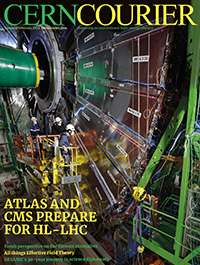 The ambitious Phase II upgrades of the ATLAS and CMS detectors, necessary to deal with the tenfold increase in data to be delivered by the High-Luminosity LHC, are pushing detector technologies to new heights. This issue also looks back on the discovery of the W and Z bosons and on the origins of the SESAME light source, showcases the latest applications of accelerator technology in radiotherapy and aviation, and reports on the latest results from LHCb concerning the flavour anomalies.CONNECTing the kidney to brain dysfunction: from animal models to clinical practice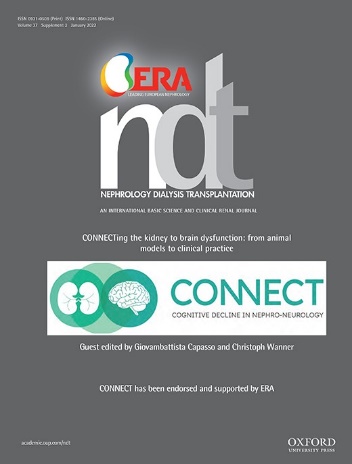 downloadThis special issue is a collaborative work which has been published in a high-impact journal Nephrology Dialysis Transplantation (NDT). In this issue, there are six reviews on current topics linking the brain and kidney.Chronic kidney disease (CKD) is a complex and potentially fatal illness affecting all organs and altering many fundamental physiological parameters and processes, such as plasma volume, electrolytes and acid-base balance, hormone and protein metabolism. Thirty to 60% of advanced CKD patients have been found to have impaired cognition. The most frequently diagnosed problem is Mild Cognitive Impairment (MCI), which is characterized by signs of neurological injury and cognitive dysfunction. Although many theories have emerged as to why kidney disease affects the brain and causes cognitive impairment, the aetiology has not been fully explained. To study this brain-kidney relationship, we set up a multidisciplinary approach and the CONNECT network. CONNECT (Cognitive decline in Nephro-Neurology European Cooperative Target Action) was established and financed through the COST Action program. Unmanned Aerial Systems for Monitoring Soil, Vegetation, and Riverine Environments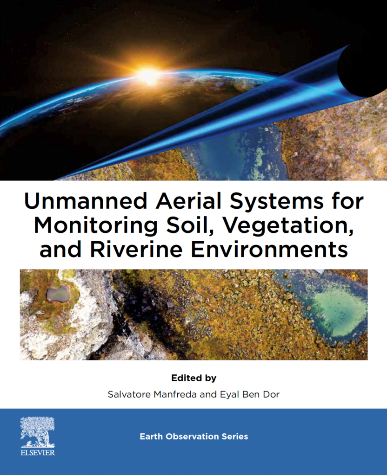 DownloadThe book ‘Unmanned Aerial Systems (UAS) for Monitoring Soil, Vegetation, and Riverine Environments’ is the result of five years of intense activities carried out within the context of the COST Action HARMONIOUS (CA16219). The Action stimulated the participation of more than 200 researchers and technicians from 36 European and non-European countries with the intention is to promote monitoring strategies, establish harmonized monitoring practices, and transfer most recent advances on UAS methodologies to others within a global network.The aim of the book is to share the experience gained within the HARMONIOUS COST Action providing clear guidelines for all of those that are willing to approach the use of UAS to enhance the description of soil-water-plant processes. The book includes guidelines, technical advices, and practical experiences to support researchers, instructors, and practitioners in increasing monitoring efficiency with the help of UAS.Building the Foundations of ResearchA Vision for the Future of Doctoral Education in EuropeThe EUA Council for Doctoral Education has developed this publication at a time when global challenges such as the climate crisis and the need to build a more sustainable planet, together with emerging opportunities (e.g. digitalisation), have led universities to a deep reflection on how doctoral education can further progress and remain open and observant of the core values of academia.This also marks almost two decades since the Salzburg Principles set the foundations for important reforms in doctoral education. Since then, the landscape of doctoral education in Europe has significantly evolved with regard to its form and content.This document analyses intrinsic and extrinsic drivers that shape the future of doctoral education in Europe and suggests possible ways forward for universities to meet current and future challenges in this key area.It also serves as a source of reflection for universities that wish to keep their strategies and processes up to date in a fast-changing world.DownloadBiochimica et Biophysica Acta (BBA)- Gene Regulatory Mechanisms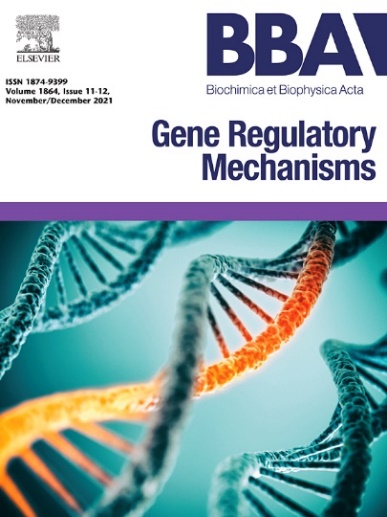 The construction and maintenance of a high quality and interoperable knowledge commons that covers the area of gene regulation information involves key players in the field of bio-curation, database management and computational biology who collaborated with knowledge commons users under aegis of the GREEKC COST Action. This special issue of BBA-Gene Regulatory Mechanisms reports on progress in the following areas; ontologies and controlled vocabularies, the development of curation guidelines and standards, identify literature content by text mining and storing and sharing of the gene expression regulation knowledge commons.DownloadUniversities as key drivers of sustainable innovation ecosystemsResults of the EUA survey on universities and innovationKamila Kozirog, Sergiu-Matei Lucaci, Stephane BerghmansThis report provides an in-depth analysis of the results of the first-ever Europe-wide survey on universities and innovation.Designed to gather evidence about the state of innovation at European universities, the EUA survey took stock of how these institutions pursue their third mission and help deliver sustainable and digital transitions. As such, it continues EUA’s long-standing work showcasing universities’ key contributions to innovation ecosystems, in a context of multiplying societal challenges and the increasing relevance of knowledge to devising new solutions.The report also provides examples of innovative good practices at universities that can serve as a source of inspiration for policymakers, funding agencies and universities themselves. It concludes with a number of recommendations stemming from the key findings. These are meant to help ensure that the university sector’s innovation ambitions can be achieved.DownloadNextGenerationEU: What do National Recovery and Resilience Plans hold for universities?Enora Bennetot Pruvot, Thomas Estermann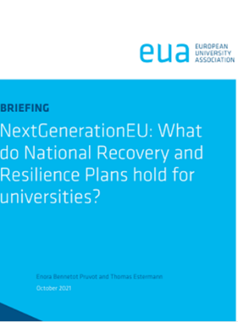 Universities have much to say and deliver in the policy areas set forth in NextGenerationEU. They have a role to play in facilitating the green and digital transitions, in contributing towards smart and inclusive growth, and they are leading actors in educating, upskilling and reskilling populations.But where do real opportunities lie for universities to contribute towards the objectives of the national recovery plans? What type of support can they expect, for which activities? This EUA briefing answers these questions with the aim to enhance awareness among higher education institutions. It also highlights and shares examples illustrating the diversity of options available to universities, underlines potential complementarities with other funding schemes, and contributes to the plans’ transparent implementation at the national level by formulating key messages to universities and policy makers. DownloadRealising Linguistic, Cultural and Educational Rights Through Non-Territorial Autonomy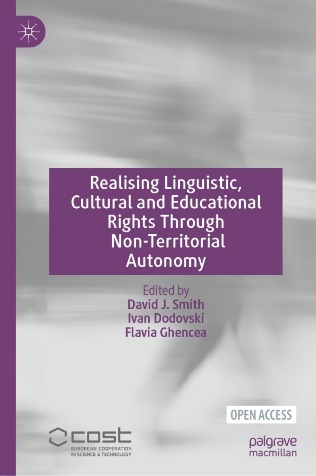 downloadThis volume brings together a body of expertise gathered within ENTAN—European Non-Territorial Autonomy Network (www.entan.org), a European Cooperation in Science and Technology (COST) Action dedicated to analysing the concept of Non-Territorial Autonomy (NTA) and its potential to accommodate the needs of different ethno-cultural and ethnolinguistic communities within a single state framework. The present volume comprises a selection of peer-reviewed papers originally presented at the Third ENTAN Conference, hosted by Ovidius University, Constanţa, on 13–14 May 2022. 